AGENDA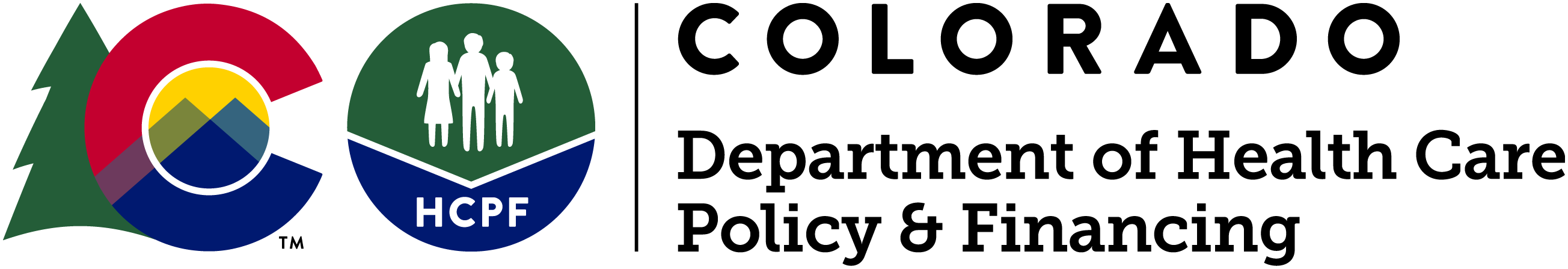 Nursing Facility Provider Fee Advisory Board &Nursing Facility Advisory CouncilZoom MeetingPhone: 888-475-4499Meeting ID: 990 0990 2461Passcode: 690287Wednesday, July 20, 20223:00-4:30 p.m.  Welcome, Introductions  SFY 22-23 ModelAttachment: Summary of SFY 22-23 Provider Fee Model  Quarterly Financial ReportingAttachment: Draft Quarterly Financial Reporting Letter  Statewide Minimum Wage Supplemental PaymentAttachment: Example Statewide Minimum Wage Payment Calculation  Reimbursement Recommendation Report  Public Comment  Next Meeting:August 17, 2022
1:00-3:00 p.m.
Reasonable accommodations will be provided upon request for persons with disabilities.  Please notify Jeff Wittreich at 303-866-2456 or Jeff.Wittreich@state.co.us or the 504/ADA Coordinator hcpf504ada@state.co.us at least one week prior to the meeting to make arrangements.